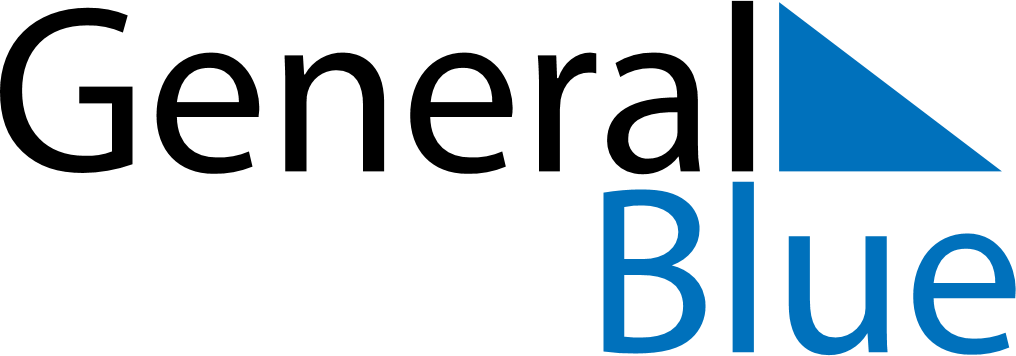 September 2024September 2024September 2024September 2024September 2024September 2024Fallston, Maryland, United StatesFallston, Maryland, United StatesFallston, Maryland, United StatesFallston, Maryland, United StatesFallston, Maryland, United StatesFallston, Maryland, United StatesSunday Monday Tuesday Wednesday Thursday Friday Saturday 1 2 3 4 5 6 7 Sunrise: 6:34 AM Sunset: 7:37 PM Daylight: 13 hours and 3 minutes. Sunrise: 6:34 AM Sunset: 7:35 PM Daylight: 13 hours and 0 minutes. Sunrise: 6:35 AM Sunset: 7:34 PM Daylight: 12 hours and 58 minutes. Sunrise: 6:36 AM Sunset: 7:32 PM Daylight: 12 hours and 55 minutes. Sunrise: 6:37 AM Sunset: 7:30 PM Daylight: 12 hours and 53 minutes. Sunrise: 6:38 AM Sunset: 7:29 PM Daylight: 12 hours and 50 minutes. Sunrise: 6:39 AM Sunset: 7:27 PM Daylight: 12 hours and 48 minutes. 8 9 10 11 12 13 14 Sunrise: 6:40 AM Sunset: 7:26 PM Daylight: 12 hours and 45 minutes. Sunrise: 6:41 AM Sunset: 7:24 PM Daylight: 12 hours and 43 minutes. Sunrise: 6:42 AM Sunset: 7:22 PM Daylight: 12 hours and 40 minutes. Sunrise: 6:43 AM Sunset: 7:21 PM Daylight: 12 hours and 38 minutes. Sunrise: 6:44 AM Sunset: 7:19 PM Daylight: 12 hours and 35 minutes. Sunrise: 6:45 AM Sunset: 7:18 PM Daylight: 12 hours and 33 minutes. Sunrise: 6:45 AM Sunset: 7:16 PM Daylight: 12 hours and 30 minutes. 15 16 17 18 19 20 21 Sunrise: 6:46 AM Sunset: 7:14 PM Daylight: 12 hours and 27 minutes. Sunrise: 6:47 AM Sunset: 7:13 PM Daylight: 12 hours and 25 minutes. Sunrise: 6:48 AM Sunset: 7:11 PM Daylight: 12 hours and 22 minutes. Sunrise: 6:49 AM Sunset: 7:09 PM Daylight: 12 hours and 20 minutes. Sunrise: 6:50 AM Sunset: 7:08 PM Daylight: 12 hours and 17 minutes. Sunrise: 6:51 AM Sunset: 7:06 PM Daylight: 12 hours and 15 minutes. Sunrise: 6:52 AM Sunset: 7:05 PM Daylight: 12 hours and 12 minutes. 22 23 24 25 26 27 28 Sunrise: 6:53 AM Sunset: 7:03 PM Daylight: 12 hours and 9 minutes. Sunrise: 6:54 AM Sunset: 7:01 PM Daylight: 12 hours and 7 minutes. Sunrise: 6:55 AM Sunset: 7:00 PM Daylight: 12 hours and 4 minutes. Sunrise: 6:56 AM Sunset: 6:58 PM Daylight: 12 hours and 2 minutes. Sunrise: 6:57 AM Sunset: 6:56 PM Daylight: 11 hours and 59 minutes. Sunrise: 6:58 AM Sunset: 6:55 PM Daylight: 11 hours and 57 minutes. Sunrise: 6:59 AM Sunset: 6:53 PM Daylight: 11 hours and 54 minutes. 29 30 Sunrise: 6:59 AM Sunset: 6:51 PM Daylight: 11 hours and 52 minutes. Sunrise: 7:00 AM Sunset: 6:50 PM Daylight: 11 hours and 49 minutes. 